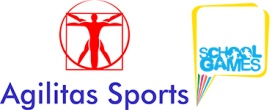 School Games News - South Lincolnshire Y9 Girls FutsalThe School Games aims to promote participation and competition but also instils the values of teamwork, determination, passion, honesty, self belief and respect. On Mon 3rd February  5 teams came to Boston to take part in a Futsal competition. Futsal is a growing sport similar to 5-a-side indoor football. All the girls played very well with lots of exciting  and close matches. Every team played each other giving them 4 games each. Results: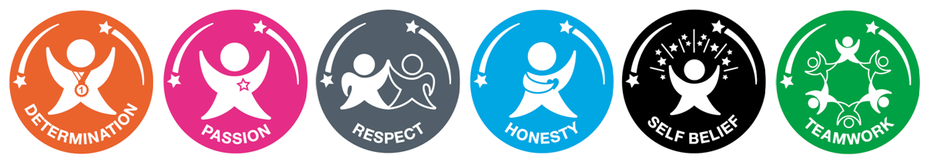 WinDrawPointsPlaceHaven High Academy0115thThomas Middlecott Academy 1034thSpalding High School2063rdBourne Grammar School3092ndThe Deepings School31101st